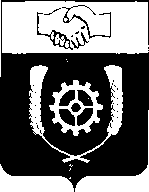      РОССИЙСКАЯ ФЕДЕРАЦИЯ                                    АДМИНИСТРАЦИЯ МУНИЦИПАЛЬНОГО РАЙОНА                КЛЯВЛИНСКИЙ                  Самарской области              ПОСТАНОВЛЕНИЕ              18.05.2020г.   № 200О внесении изменений в постановление администрации муниципального района Клявлинский Самарской области от 06.04.2020 г. №140 «Об ограничительных и иных мероприятиях по обеспечению санитарно-эпидемиологического благополучия населения, направленных на предотвращение распространения новой коронавирусной инфекции (COVID-19) на территории муниципального района Клявлинский Самарской области и внесении изменений в постановление администрации муниципального района Клявлинский от 27.03.2020 г. №123«О введении ограничительных мероприятий, направленныхна предотвращение распространения на территории муниципального района Клявлинский заболеваемости гриппом, ОРВИ и новой коронавирусной инфекцией, вызванной 2019-nCoV»В соответствии с подпунктом «б» пункта 6 статьи 4.1 и статьей 11 Федерального закона от 21.12.1994 № 68-ФЗ «О защите населения и территорий от чрезвычайных ситуаций природного и техногенного характера», постановлением Губернатора Самарской области от 03.04.2020 № 70 «Об ограничительных и иных мероприятиях по обеспечению санитарно-эпидемиологического благополучия населения в связи с распространением новой коронавирусной инфекции (COVID-19) на территории Самарской области и внесении изменений в постановление Губернатора Самарской области от 16.03.2020 № 39 «О введении режима повышенной готовности в связи с угрозой распространения новой коронавирусной инфекции, вызванной 2019-nCoV» (в ред. постановления от 17.05.2020 г. №122) в целях минимизации риска распространения новой коронавирусной инфекции (COVID-19) на территории муниципального района Клявлинский Самарской области, Администрация муниципального района Клявлинский ПОСТАНОВЛЯЕТ:1. Внести в постановление администрации муниципального района Клявлинский Самарской области от 06.04.2020 г. №140 «Об ограничительных и иных мероприятиях по обеспечению санитарно-эпидемиологического благополучия населения, направленных на предотвращение распространения новой коронавирусной инфекции (COVID-19) на территории муниципального района Клявлинский Самарской области и внесении изменений в постановление администрации муниципального района Клявлинский от 27.03.2020 г. №123 «О введении ограничительных мероприятий, направленных на предотвращение распространения на территории муниципального района Клявлинский заболеваемости гриппом, ОРВИ и новой коронавирусной инфекцией, вызванной 2019-nCoV» следующие изменения :пункт 1.2.1 изложить в следующей редакции :«1.2.1. Ограничить до 25 мая 2020 года включительно работу:ресторанов, кафе, столовых, буфетов, баров, закусочных и иных предприятий общественного питания, за исключением обслуживания на вынос без посещения гражданами помещений таких предприятий, а также доставки заказов. Данное ограничение не распространяется на столовые, буфеты, кафе и иные предприятия питания, осуществляющие организацию питания для работников организаций;организаций розничной торговли, за исключением осуществления продажи товаров дистанционным способом, в том числе путем доставки. Данное ограничение не распространяется :         на аптеки и аптечные пункты, а также на организации розничной торговли, реализующих продовольственные товары и (или) непродовольственные товары первой необходимости, перечень которых указан в приложении к постановлению Губернатора Самарской области от 03.04.2020 № 70 «Об ограничительных и иных мероприятиях по обеспечению санитарно-эпидемиологического благополучия населения в связи с распространением новой коронавирусной инфекции (COVID-19) на территории Самарской области и внесении изменений в постановление Губернатора Самарской области от 16.03.2020 № 39 «О введении режима повышенной готовности в связи с угрозой распространения новой коронавирусной инфекции, вызванной 2019-nCoV»; на объекты розничной торговли, в которых осуществляются заключение договоров на оказание услуг связи и реализация связанных с данными услугами средств связи (в том числе мобильных телефонов, планшетов);на организации, осуществляющие торговлю непродовольственными товарами, не включенными в перечень непродовольственных товаров первой необходимости, в объектах торговли, имеющих торговый зал площадью не более 400 кв.метров и отдельный наружный (уличный) вход (за исключением вещевых рынков и ярмарок), при соблюдении условия нахождения одновременно не более одного покупателя на каждые 4 кв.метра площади торгового зала;туристических баз и баз отдыха (за исключением случаев размещения командировочных лиц);государственных, а также муниципальных учреждений и предприятий, за исключением тех, которые продолжат функционировать в соответствии с решением органов, в ведении которых они находятся;органов записи актов гражданского состояния, за исключением предоставления государственных услуг в части государственной регистрации рождения и смерти, государственной регистрации актов гражданского состояния по ранее поданным заявлениям и в случаях возникновения у заявителя ситуации, ставящей под угрозу жизнь или нормальные жизненные условия и требующей неотложного решения.»;в пункте 1.3. :после абзаца третьего дополнить абзацем следующего содержания :«осуществления занятий физкультурой и спортом на открытом воздухе при условии совместных занятий не более двух человек и расстоянии между занимающимися не менее 5 метров, а также прогулок на улице не более двух человек вместе при условии социального дистанцирования, исключая посещение мест массового пребывания людей, в том числе детских площадок;»;пункт 1.6 признать утратившим силу;            пункт 1.7. изложить в следующей редакции : «1.7. Ограничения, установленные пунктом 1.3 настоящего постановления, действуют до 25 мая 2020 года включительно.»;2. Контроль за выполнением настоящего постановления оставляю за собой.3. Опубликовать настоящее постановление в районной газете «Знамя Родины» и разместить его на официальном сайте Администрации муниципального района Клявлинский в сети «Интернет».4. Настоящее постановление вступает в силу со дня его официального опубликования и распространяется на правоотношения, возникшие с 18.05.2020 г.         Глава муниципального района Клявлинский                                     И.Н. Соловьев              Князева Г.В. 